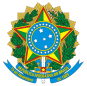 MINISTÉRIO DA EDUCAÇÃOSECRETARIA DE EDUCAÇÃO PROFISSIONAL E TECNOLÓGICAINSTITUTO FEDERAL DE EDUCAÇÃO, CIÊNCIA E TECNOLOGIA DE MINAS GERAISANEXO VIIFORMULÁRIO DE SOLICITAÇÃO DE ATENDIMENTO POR NOME SOCIALNome social:_______________________________________________________________________________________Nome civil:________________________________________________________________________________________CPF: _____________________ N° da inscrição: ________________ Data de nascimento: ______________ e-mail: _____________________________________________ Telefone: ____________________________Os candidatos que desejam ingressar no IFMG, devem marcar as alternativas abaixo.1. Declaro, para fins de realização do Processo Seletivo do ano de _________ do IFMG (Edital, nº________ de ____ de ____________ 20____), que desejo obter o seguinte atendimento:( ) nome social, divulgado nos documentos do Processo Seletivo;( ) ensalamento e tratamento em sala de provas pelo nome social indicado acima.2. Informo que desejo utilizar, durante a realização das provas do Processo Seletivo, o sanitário conforme assinalado abaixo:( ) masculino ( ) feminino3. Declaro que estou ciente da condição informada para atendimento pelo NOME SOCIAL e de que a confirmação da solicitação está condicionada ao envio dos documentos discriminados em Edital.A Coordenadoria de Projetos e Avaliação Institucional analisará a solicitação, a documentação enviada e a confirmação ao candidato será enviada pelo e-mail: vestibular@ifmg.edu.br._______________________________________________Assinatura do(a) candidato(a) / Local e Data